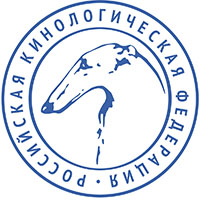 РОССИЙСКАЯ КИНОЛОГИЧЕСКАЯ ФЕДЕРАЦИЯ 127106 Москва, а/я 28. РКФ;   www.rkf.org.ru;    rkf@rkf.org.ru;   ЗАЯВЛЕНИЕ НА ВНЕСЕНИЕ ИЗМЕНЕНИЙ В СВИДЕТЕЛЬСТВО О РЕГИСТРАЦИИ  НАЗВАНИЯ ЗАВОДСКОЙ ПРИСТАВКИ/ПИТОМНИКАПРИЧИНА ПОДАЧИ  ЗАЯВЛЕНИЯ:НОВЫЕ  ДАННЫЕ :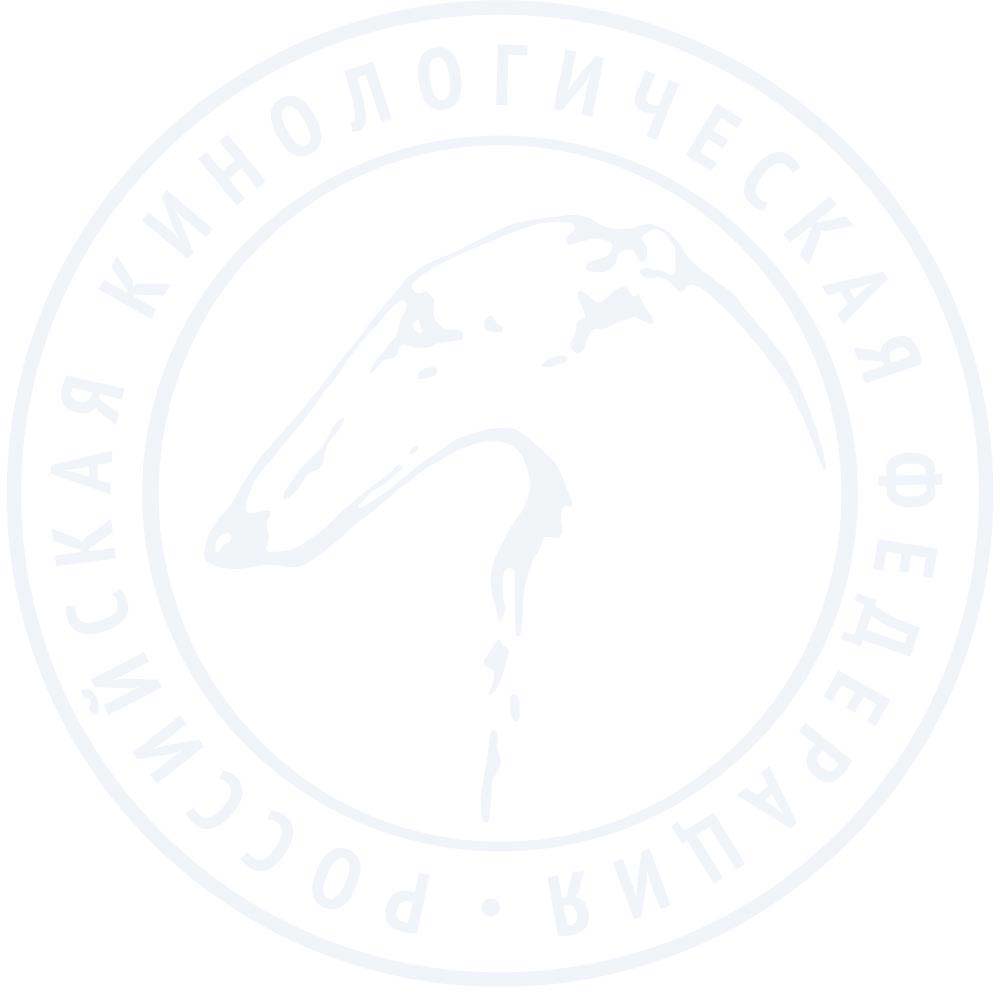 ________________________________________________________________________________________________________________________________________________________________________________________________________________________________________________________________________________________________________________________________________________________________________________________________________________________________________Приложить: 1.Оригинал свидетельства о регистрации названия заводской приставки/питомника2.Для питомников - копию свидетельства об образовании.3.Документы(копии) подтверждающие внесение изменений.ВНИМАНИЕ!!! Заполняется печатными буквами, соблюдайте правильность написания и интервалы.(контактный телефон владельца ____________________________________________);     E-mail:_____________________________________Подпись владельца __________________________________________                                 «_______» _____________________________ 202     г.ВНИМАНИЕ!!! Заполняется в двух экземплярахЗаполняя настоящее заявление, я добровольно соглашаюсь на сбор, хранение, обработку моих персональных данных сотрудниками РКФ, на дальнейшую передачу этих данных в FCI с целью регистрации названия питомника и публикация в базе клейм РКФ на сайте РКФ. Иное использование моих персональных данных за исключением случаев, установленных законодательством Российской Федерации, не допускается.Подпись заявителя ___________________________         Расшифровка подписи __________________________________________________Дата «_____» ______________________________ 202     г.     								М.П. ( КО, заверяющая данные)СОГЛАСИЕ НА ОБРАБОТКУ ПЕРСОНАЛЬНЫХ ДАННЫХЯ, 													__,(Ф.И.О.)даю свое согласие на обработку в Союзе общественных кинологических организаций – Российская кинологическая федерация (ОГРН: 1037700259046) моих персональных данных, относящихся исключительно к перечисленным ниже категориям персональных данных: фамилия, имя, отчество; адрес местожительства; номер мобильного телефона; адрес электронной почты.Я даю согласие на использование персональных данных исключительно в целях ведения Всероссийской Единой Родословной Книги РКФ (далее – ВЕРК РКФ), оформления родословных единого образца РКФ / выписок из ВЕРК РКФ – свидетельств о происхождении (далее – родословная РКФ), выписок из ВЕРК РКФ – свидетельств о регистрации (далее – свидетельство о регистрации РКФ); чемпионских и иных сертификатов РКФ; ведения баз данных РКФ; а также содействия развитию отечественной кинологии и кинологии в целом, популяризации и культивирования ответственного отношения к собакам, осуществления и содействия научной, нормативной, практической организации племенного собаководства и иным видам деятельности в сфере кинологии, включая участие в зоотехнических и иных кинологических мероприятиях, представление интересов кинологической общественности на международном уровне, в том числе в отношениях с Международной кинологической федерацией – Federation Cynologique Internationale (FCI).Настоящее согласие предоставляется мной на осуществление в отношении моих персональных данных действий, которые необходимы для достижения указанных выше целей, включая (без ограничения) сбор, систематизацию, накопление, хранение, уточнение (обновление, изменение), использование, передачу третьим лицам для осуществления действий по ведению ВЕРК РКФ, оформлению родословных РКФ, свидетельств о регистрации РКФ, чемпионских и иных сертификатов РКФ; ведения баз данных РКФ; обезличивание, блокирование, трансграничную передачу персональных данных, а также осуществление любых иных действий, предусмотренных действующим законодательством Российской Федерации, а также публикацию на сайте и иных Интернет-ресурсах Союза общественных кинологических организаций – Российская кинологическая федерация, Международной кинологической федерации – Federation Cynologique Internationale (FCI).Я проинформирован (а), что Союз общественных кинологических организаций – Российская кинологическая федерация гарантирует обработку моих персональных данных в соответствии с действующим законодательством Российской Федерации как не автоматизированным, так и автоматизированным способами.Данное согласие действует до достижения целей обработки персональных данных или в течение срока хранения информации.Данное согласие может быть отозвано в любой момент по моему письменному заявлению.  Я подтверждаю, что, давая такое согласие, я действую по собственной воле и в своих интересах.«_____» _____________________ 202     г.	 			 ( 			 _____________)Подпись			        Расшифровка подписиНАЗВАНИЕ ЗАВОДСКОЙ ПРИСТАВКИ/ПИТОМНИКАНАЗВАНИЕ ЗАВОДСКОЙ ПРИСТАВКИ/ПИТОМНИКАФЕДЕРАЦИЯ№ ПАПКИСМЕНА   Ф.И.О.    ВЛАДЕЛЬЦАСМЕНА    АДРЕСА     ВЛАДЕЛЬЦАСМЕНА  ВЛАДЕЛЬЦА СМЕНА  ВЛАДЕЛЬЦА  ПО  НАСЛЕДСТВУВНЕСЕНИЕ  ИЗМЕНЕНИЙ  В  НАЗВАНИЕСМЕНА СТАТУСА (из приставки в питомник/из питомника в приставку)ОТКРЕПЛЕНИЕ   ОТ  РКФ  (перевод в другую страну)ДУБЛИКАТЗАКРЫТИЕ     ЗАВОДСКОЙ  ПРИСТАВКИ/ПИТОМНИКА